Elaborat de grupul de autori:                                                                                                                                           Dna Larisa Crivceanscaia - d.h.ș.m., profesor universitar, Departamentul Pediatrie USMF „Nicolae Testemiţanu”.Dna Liuba Rusu -  asistent universitar, medic neonatolog IMSP Institutul Mamei și CopiluluiDna Duminik Elena - medic neonatolog IMSP IMsiCAprobat prin ordinul Ministerului Sănătăţii nr.338 din 08.04.2022  „Cu privire la aprobarea Protocoalelor clinic standardizate pentru medicii neonatologi din secţiile de reanimare şi terapie intensivă neonatală”.MINISTERUL SĂNĂTĂŢIII ALREPUBLICII MOLDOVAMINISTERUL SĂNĂTĂŢIII ALREPUBLICII MOLDOVAProtocol clinic standardizat pentru medicii neonatologi din secțiile de reanimare și terapie intensivă neonatalăResuscitarea neonatalăProtocol clinic standardizat pentru medicii neonatologi din secțiile de reanimare și terapie intensivă neonatalăResuscitarea neonatalăProtocol clinic standardizat pentru medicii neonatologi din secțiile de reanimare și terapie intensivă neonatalăResuscitarea neonatalăProtocol clinic standardizat pentru medicii neonatologi din secțiile de reanimare și terapie intensivă neonatalăResuscitarea neonatalăProtocol clinic standardizat pentru medicii neonatologi din secțiile de reanimare și terapie intensivă neonatalăResuscitarea neonatalăPartea introductivăPartea introductivăPartea introductivăPartea introductivăPartea introductivăPartea introductivăPartea introductivăA.1. DefiniţiaDefiniţiaResuscitarea Neonatală reprezintă un complex de tehnici și abilități de lucru în echipă necesare pentru a reanima și stabiliza un nou-născut îndreptate spre stabilizarea respirațiilor adecvate, unei frecvențe cardiace normale, culorii normale ale pielii, a tonusului muscular normal la nou-născut cu semne vitale depresate.Resuscitarea Neonatală reprezintă un complex de tehnici și abilități de lucru în echipă necesare pentru a reanima și stabiliza un nou-născut îndreptate spre stabilizarea respirațiilor adecvate, unei frecvențe cardiace normale, culorii normale ale pielii, a tonusului muscular normal la nou-născut cu semne vitale depresate.Resuscitarea Neonatală reprezintă un complex de tehnici și abilități de lucru în echipă necesare pentru a reanima și stabiliza un nou-născut îndreptate spre stabilizarea respirațiilor adecvate, unei frecvențe cardiace normale, culorii normale ale pielii, a tonusului muscular normal la nou-născut cu semne vitale depresate.Resuscitarea Neonatală reprezintă un complex de tehnici și abilități de lucru în echipă necesare pentru a reanima și stabiliza un nou-născut îndreptate spre stabilizarea respirațiilor adecvate, unei frecvențe cardiace normale, culorii normale ale pielii, a tonusului muscular normal la nou-născut cu semne vitale depresate.A.2.UtilizatoriiUtilizatoriiSecţiile de reanimare şi terapie intensivă nou-născuţiSecţiile de reanimare şi terapie intensivă nou-născuţiSecţiile de reanimare şi terapie intensivă nou-născuţiSecţiile de reanimare şi terapie intensivă nou-născuţiA.3.Scopul protocoluluiScopul protocoluluiSporirea  calităţii managementului resuscitării neonatale în secţiile de reanimare şi terapie intensivă neonatală și sala de naștereSporirea  calităţii managementului resuscitării neonatale în secţiile de reanimare şi terapie intensivă neonatală și sala de naștereSporirea  calităţii managementului resuscitării neonatale în secţiile de reanimare şi terapie intensivă neonatală și sala de naștereSporirea  calităţii managementului resuscitării neonatale în secţiile de reanimare şi terapie intensivă neonatală și sala de naștereA.4.Data  elaborăriiData  elaborării2022202220222022A.5.Data  revizuirii  Data  revizuirii  2027202720272027B. Partea generalăB. Partea generalăB. Partea generalăB. Partea generalăB. Partea generalăB. Partea generalăB. Partea generalăNivel de asistenţă medicală spitaliceascăNivel de asistenţă medicală spitaliceascăNivel de asistenţă medicală spitaliceascăNivel de asistenţă medicală spitaliceascăNivel de asistenţă medicală spitaliceascăNivel de asistenţă medicală spitaliceascăNivel de asistenţă medicală spitaliceascăDescriereaDescriereaDescriereaDescriereaMotiveMotivePaşiB.1. În sala de naştere și în secţia de reanimare şi terapie intensivă neonatalăB.1. În sala de naştere și în secţia de reanimare şi terapie intensivă neonatalăB.1. În sala de naştere și în secţia de reanimare şi terapie intensivă neonatalăB.1. În sala de naştere și în secţia de reanimare şi terapie intensivă neonatalăB.1. În sala de naştere și în secţia de reanimare şi terapie intensivă neonatalăB.1. În sala de naştere și în secţia de reanimare şi terapie intensivă neonatalăB.1. În sala de naştere și în secţia de reanimare şi terapie intensivă neonatalăIdentificarea factorilor de risc Resuscitarea în sala de naştere Identificarea factorilor de risc Resuscitarea în sala de naştere Identificarea factorilor de risc Resuscitarea în sala de naştere Identificarea factorilor de risc Resuscitarea în sala de naştere Resuscitarea promtă şi rapidă previne hipoxia, hipercarbia şi acidoza. Resuscitarea cu aer de cameră măreşte supraveţuirea Utilizarea pulsoximetriei cu titrarea concentraţiei de O2 pentru a obţine SaO2 în intervalul ţintă (II, C).Dacă blenderul de O2 nu este disponibil, resuscitare ar trebui să fie iniţiată cu aer de cameră (II, B). Dacă după 90 secunde de resuscitare copilul prezintă bradicardie (FCC<60 b'), fiind ventilat cu o concentraţie mai mică de O2, trebuie majorat FiO2 100% până la recuperarea unui FCC normal (II, B).Resuscitarea promtă şi rapidă previne hipoxia, hipercarbia şi acidoza. Resuscitarea cu aer de cameră măreşte supraveţuirea Utilizarea pulsoximetriei cu titrarea concentraţiei de O2 pentru a obţine SaO2 în intervalul ţintă (II, C).Dacă blenderul de O2 nu este disponibil, resuscitare ar trebui să fie iniţiată cu aer de cameră (II, B). Dacă după 90 secunde de resuscitare copilul prezintă bradicardie (FCC<60 b'), fiind ventilat cu o concentraţie mai mică de O2, trebuie majorat FiO2 100% până la recuperarea unui FCC normal (II, B).ObligatorResuscitare ABCD cu paşi bazaţi pe ciclul evaluare-decizieInițierea ventilării copiilor născuţi la termen cu aer de cameră, dar nu cu O2 de 100%Utilizarea pulsoximetriei pentru a preîntâmpina hiperoxia şi hipoxemia (în primele 30-60 secunde plasarea pulsoximetrului pe antebraţul drept)Menţinerea temperaturii corporale în timpul resuscitării 36-36,5˚C, evitarea hipertermiei (plasarea senzorului de temperatură în primele 30-60 secunde)Colectarea sângelui pentru evaluarea EABNou-născuţii care au necesitat resuscitare în sala de naştere (suport ventilator şi circulator), necesită transfer (în incubatorul de transport!) în secţii de terapie intensivă unde se va desfăşura monitoringul lor continuu.C.Descrierea metodelor, tehnicilor şi procedurilorC.Descrierea metodelor, tehnicilor şi procedurilorC.Descrierea metodelor, tehnicilor şi procedurilorC.Descrierea metodelor, tehnicilor şi procedurilorC.Descrierea metodelor, tehnicilor şi procedurilorC.Descrierea metodelor, tehnicilor şi procedurilorC.Descrierea metodelor, tehnicilor şi procedurilorC.1.Factorii de risc perinatali ce cresc probabilitatea necesității reanimării neonataleFactorii de risc perinatali ce cresc probabilitatea necesității reanimării neonataleFactorii de risc perinatali ce cresc probabilitatea necesității reanimării neonataleFactorii de risc perinatali ce cresc probabilitatea necesității reanimării neonataleFactorii de risc perinatali ce cresc probabilitatea necesității reanimării neonataleFactorii de risc perinatali ce cresc probabilitatea necesității reanimării neonataleC.2.Obiectivele resuscităriiObiectivele resuscităriiObiectivele resuscităriiObiectivele resuscităriiObiectivele resuscităriiObiectivele resuscităriiMinimizarea imediată a pierderilor de căldură prin ștergerea nou-născutului și asigurarea căldurii, asigurând astfel consumul de oxigen al copiluluiStabilizarea respirației normale și expansionarea pulmonară prin eliberarea căilor respiratorii superioare și utilizarea ventilației cu presiune pozitivă, dacă este necesarCreșterea PO2 arterial prin asigurarea unei ventilații alveolare adecvate. Susținerea funcției cardiace adecvateMinimizarea imediată a pierderilor de căldură prin ștergerea nou-născutului și asigurarea căldurii, asigurând astfel consumul de oxigen al copiluluiStabilizarea respirației normale și expansionarea pulmonară prin eliberarea căilor respiratorii superioare și utilizarea ventilației cu presiune pozitivă, dacă este necesarCreșterea PO2 arterial prin asigurarea unei ventilații alveolare adecvate. Susținerea funcției cardiace adecvateMinimizarea imediată a pierderilor de căldură prin ștergerea nou-născutului și asigurarea căldurii, asigurând astfel consumul de oxigen al copiluluiStabilizarea respirației normale și expansionarea pulmonară prin eliberarea căilor respiratorii superioare și utilizarea ventilației cu presiune pozitivă, dacă este necesarCreșterea PO2 arterial prin asigurarea unei ventilații alveolare adecvate. Susținerea funcției cardiace adecvateMinimizarea imediată a pierderilor de căldură prin ștergerea nou-născutului și asigurarea căldurii, asigurând astfel consumul de oxigen al copiluluiStabilizarea respirației normale și expansionarea pulmonară prin eliberarea căilor respiratorii superioare și utilizarea ventilației cu presiune pozitivă, dacă este necesarCreșterea PO2 arterial prin asigurarea unei ventilații alveolare adecvate. Susținerea funcției cardiace adecvateMinimizarea imediată a pierderilor de căldură prin ștergerea nou-născutului și asigurarea căldurii, asigurând astfel consumul de oxigen al copiluluiStabilizarea respirației normale și expansionarea pulmonară prin eliberarea căilor respiratorii superioare și utilizarea ventilației cu presiune pozitivă, dacă este necesarCreșterea PO2 arterial prin asigurarea unei ventilații alveolare adecvate. Susținerea funcției cardiace adecvateMinimizarea imediată a pierderilor de căldură prin ștergerea nou-născutului și asigurarea căldurii, asigurând astfel consumul de oxigen al copiluluiStabilizarea respirației normale și expansionarea pulmonară prin eliberarea căilor respiratorii superioare și utilizarea ventilației cu presiune pozitivă, dacă este necesarCreșterea PO2 arterial prin asigurarea unei ventilații alveolare adecvate. Susținerea funcției cardiace adecvateC.3.Pregătirea pentru resuscitarePregătirea pentru resuscitarePregătirea pentru resuscitarePregătirea pentru resuscitarePregătirea pentru resuscitarePregătirea pentru resuscitareOrganizarea echipei și echipamentului4 întrebări înainte de naștere:Care este termenul de gestațieLichidul amniotic este curat?Există factori de risc adiționali?Care este planul de management pentru cordonul ombilical?Organizarea echipei și echipamentului4 întrebări înainte de naștere:Care este termenul de gestațieLichidul amniotic este curat?Există factori de risc adiționali?Care este planul de management pentru cordonul ombilical?Organizarea echipei și echipamentului4 întrebări înainte de naștere:Care este termenul de gestațieLichidul amniotic este curat?Există factori de risc adiționali?Care este planul de management pentru cordonul ombilical?Organizarea echipei și echipamentului4 întrebări înainte de naștere:Care este termenul de gestațieLichidul amniotic este curat?Există factori de risc adiționali?Care este planul de management pentru cordonul ombilical?Organizarea echipei și echipamentului4 întrebări înainte de naștere:Care este termenul de gestațieLichidul amniotic este curat?Există factori de risc adiționali?Care este planul de management pentru cordonul ombilical?Organizarea echipei și echipamentului4 întrebări înainte de naștere:Care este termenul de gestațieLichidul amniotic este curat?Există factori de risc adiționali?Care este planul de management pentru cordonul ombilical?C.4.Echipament necesarEchipament necesarEchipament necesarEchipament necesarEchipament necesarEchipament necesarMasa radiantăSursă de oxigen mixat (ajustabil între 21% și 100%)PulsoximetruBalon de resuscitare conectat la ventilatorMasca cu mărime adecvatăPompă pentru aspirațieStetoscop pentru nou-născuțiCutie de urgență: laringoscopul cu lame nr. 0 și 1; baterii suplimentare; sonde cu diametru uniform pentru intubația orotraheală (2.5, 3.0, 3,5, 4.0 mm); medicamente (epinefrina 1:10000, sol. NaCl 0,9%; seturi pentru cateterizarea ombilicală; seringi)Incubatorul de transportMasa radiantăSursă de oxigen mixat (ajustabil între 21% și 100%)PulsoximetruBalon de resuscitare conectat la ventilatorMasca cu mărime adecvatăPompă pentru aspirațieStetoscop pentru nou-născuțiCutie de urgență: laringoscopul cu lame nr. 0 și 1; baterii suplimentare; sonde cu diametru uniform pentru intubația orotraheală (2.5, 3.0, 3,5, 4.0 mm); medicamente (epinefrina 1:10000, sol. NaCl 0,9%; seturi pentru cateterizarea ombilicală; seringi)Incubatorul de transportMasa radiantăSursă de oxigen mixat (ajustabil între 21% și 100%)PulsoximetruBalon de resuscitare conectat la ventilatorMasca cu mărime adecvatăPompă pentru aspirațieStetoscop pentru nou-născuțiCutie de urgență: laringoscopul cu lame nr. 0 și 1; baterii suplimentare; sonde cu diametru uniform pentru intubația orotraheală (2.5, 3.0, 3,5, 4.0 mm); medicamente (epinefrina 1:10000, sol. NaCl 0,9%; seturi pentru cateterizarea ombilicală; seringi)Incubatorul de transportMasa radiantăSursă de oxigen mixat (ajustabil între 21% și 100%)PulsoximetruBalon de resuscitare conectat la ventilatorMasca cu mărime adecvatăPompă pentru aspirațieStetoscop pentru nou-născuțiCutie de urgență: laringoscopul cu lame nr. 0 și 1; baterii suplimentare; sonde cu diametru uniform pentru intubația orotraheală (2.5, 3.0, 3,5, 4.0 mm); medicamente (epinefrina 1:10000, sol. NaCl 0,9%; seturi pentru cateterizarea ombilicală; seringi)Incubatorul de transportMasa radiantăSursă de oxigen mixat (ajustabil între 21% și 100%)PulsoximetruBalon de resuscitare conectat la ventilatorMasca cu mărime adecvatăPompă pentru aspirațieStetoscop pentru nou-născuțiCutie de urgență: laringoscopul cu lame nr. 0 și 1; baterii suplimentare; sonde cu diametru uniform pentru intubația orotraheală (2.5, 3.0, 3,5, 4.0 mm); medicamente (epinefrina 1:10000, sol. NaCl 0,9%; seturi pentru cateterizarea ombilicală; seringi)Incubatorul de transportMasa radiantăSursă de oxigen mixat (ajustabil între 21% și 100%)PulsoximetruBalon de resuscitare conectat la ventilatorMasca cu mărime adecvatăPompă pentru aspirațieStetoscop pentru nou-născuțiCutie de urgență: laringoscopul cu lame nr. 0 și 1; baterii suplimentare; sonde cu diametru uniform pentru intubația orotraheală (2.5, 3.0, 3,5, 4.0 mm); medicamente (epinefrina 1:10000, sol. NaCl 0,9%; seturi pentru cateterizarea ombilicală; seringi)Incubatorul de transportC5.Algoritmul resuscitării în sala de naştereAlgoritmul resuscitării în sala de naştereAlgoritmul resuscitării în sala de naştereAlgoritmul resuscitării în sala de naştereAlgoritmul resuscitării în sala de naştereAlgoritmul resuscitării în sala de naştere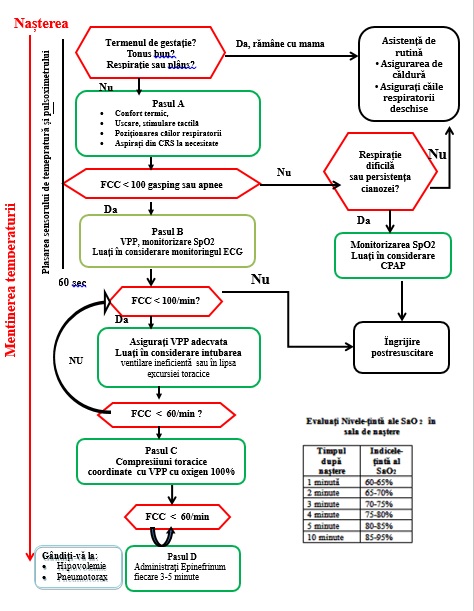 C.6.Resuscitarea neonatalăResuscitarea neonatalăResuscitarea neonatalăResuscitarea neonatalăResuscitarea neonatalăResuscitarea neonatalăResuscitarea neonatală (Modificările Resuscitării Neonatale 2021 după ediția a VIII-a)    Pentru  a determina nou-născuţii care nu au nevoie de resuscitare este necesar de a răspunde la  4 întrebări:Care este termenul de gestație? Lichidul amniotic este curat? Există factori de risc adiționali? Care este planul de management pentru cordonul ombilical?În cazul în care răspunsul la oricare dintre aceste întrebări de evaluare este "NU," copilul ar trebui să primească unul sau mai multe din următoarele 4 categorii de acţiuni în secvenţă: A. Etape iniţiale în stabilizare (confort termic, uscare, stimulare, permeabilizarea căilor respiratorii cu aspirarea la necesitate) B. Ventilaţie cu presiune pozitivăC. Masaj cardiac extern D. Administrarea de epinefrină şi/sau volumului expanderClamparea cordonului ombilical – la nou-născuții în stare gravă, care necesită resuscitare, clamparea cordonului ombilical nu trebuie să fie amânată, se fac 3 mişcări de stoarcere a cordonului spre copil, apoi cordonul imediat se clamează. Întârzierea clampării cordonului ombilical pentru 30-60 secunde este o măsură rezonabilă pentru nou-născuții, care nu necesită resuscitare în sala de naștere.„Minuta de aur” - pentru a evita întârzierea critică în inițierea resuscitării - primele 60 de secunde de la naștere se alocă pentru evaluare și intervenție, dacă apneea persistă VPP trebuie începută în primele 60 de secunde. Decizia de a progresa la următorul bloc de resuscitare se face în baza evaluării a 2 caracteristici vitale: respirația (apnee, gasping sau respiraţie ineficientă) şi ritmul cardiac (< sau  > 100 b/min). În timpul resuscitării nou-născuților la termen și prematuri, utilizarea de 3 electrozi pentru ECG este o metodă rapidă și precisă a pentru estimarea FCC (II,C).Utilizarea de ECG nu înlocuiește nevoia de pulsoximetrie pentru a evalua oxigenare nou-născutului.Pulsoximetrul plasat pe antebraţul drept până la 1 minută după naştere oferă o evaluare continuă a FCC! (IV, A). Evaluarea după iniţierea VPP sau administrarea suplimentară de O2 constă în evaluarea a 3 caracteristici vitale: Ritmul cardiac    2. Respiraţia          3. SaO2 Copiilor  născuţi la termen resuscitarea se inițiază cu aer de cameră!Administrarea oxigenului suplimentar trebuie regulată de un amestec de aer şi oxigen şi concentraţia trebuie ghidată de pulsoximetrie.            Intubarea de rutină pentru aspirarea traheală în caz de lichid amniotic meconial nu este recomandată, nu există suficiente dovezi pentru a continua recomandarea aceastei practici. (II, C). Intubarea și aspirația traheală este indicată în cazul în care căile respiratorii sunt obstrucționate.  Prezenţa meconiului gros, la un copil neviguros – este indicație pentru vizualizarea și aspirarea din orofaringe. Dacă copilul are apele colorate cu meconiu, fără tonus muscular  și nu prezintă  efort respirator imediat – este indicație pentru aspirare din orofaringe. În primul minut de viață în lipsa respirației sau respirație ineficientă accentul trebui să se facă pe inițierea VPP cu oxigenare. Rata de compresie-ventilaţie a cutiei toracice trebuie să fie în ritmul 3:1 cu necesitatea oxigenului 100%.În caz de FCC ˂ 60 b/min, după 60 secunde de compresii cardiace: Epinefrina i/v doza 0.02 mg/kg (0,2 ml/kg); e/t inițial 0.1 mg/kg (1 ml/kg). Bolus cu sol. NaCl 0.9% după administrarea epinefrinei i/v - 3 ml. Se poate de repetat fiecare 3-5 minute.       EAB este colectat la fiecare copil resuscitat, deoarece este o metodă obiectivă care demonstrează starea copilului înainte de naştere: Sângele pentru examinarea EAB se colectează din vena ombilicală sau cât mai curând posibil după naştere (în primele 30-60 minute după naștere), Proba de sânge trebuie examinată timp de 30 de minute, deoarece pH şi bazele la temperatura camerei după 30 de minute sunt instabile! NOTĂ: Dacă deficitul de baze din sângele colectat din artera ombilicală este mai mare de -10, ne vorbeşte despre o hipoxie de lungă durată  înainte de naştere.        Resuscitare continuă timp de 20 minute după stabilirea asistoliei (IV, B)!Resuscitarea neonatală (Modificările Resuscitării Neonatale 2021 după ediția a VIII-a)    Pentru  a determina nou-născuţii care nu au nevoie de resuscitare este necesar de a răspunde la  4 întrebări:Care este termenul de gestație? Lichidul amniotic este curat? Există factori de risc adiționali? Care este planul de management pentru cordonul ombilical?În cazul în care răspunsul la oricare dintre aceste întrebări de evaluare este "NU," copilul ar trebui să primească unul sau mai multe din următoarele 4 categorii de acţiuni în secvenţă: A. Etape iniţiale în stabilizare (confort termic, uscare, stimulare, permeabilizarea căilor respiratorii cu aspirarea la necesitate) B. Ventilaţie cu presiune pozitivăC. Masaj cardiac extern D. Administrarea de epinefrină şi/sau volumului expanderClamparea cordonului ombilical – la nou-născuții în stare gravă, care necesită resuscitare, clamparea cordonului ombilical nu trebuie să fie amânată, se fac 3 mişcări de stoarcere a cordonului spre copil, apoi cordonul imediat se clamează. Întârzierea clampării cordonului ombilical pentru 30-60 secunde este o măsură rezonabilă pentru nou-născuții, care nu necesită resuscitare în sala de naștere.„Minuta de aur” - pentru a evita întârzierea critică în inițierea resuscitării - primele 60 de secunde de la naștere se alocă pentru evaluare și intervenție, dacă apneea persistă VPP trebuie începută în primele 60 de secunde. Decizia de a progresa la următorul bloc de resuscitare se face în baza evaluării a 2 caracteristici vitale: respirația (apnee, gasping sau respiraţie ineficientă) şi ritmul cardiac (< sau  > 100 b/min). În timpul resuscitării nou-născuților la termen și prematuri, utilizarea de 3 electrozi pentru ECG este o metodă rapidă și precisă a pentru estimarea FCC (II,C).Utilizarea de ECG nu înlocuiește nevoia de pulsoximetrie pentru a evalua oxigenare nou-născutului.Pulsoximetrul plasat pe antebraţul drept până la 1 minută după naştere oferă o evaluare continuă a FCC! (IV, A). Evaluarea după iniţierea VPP sau administrarea suplimentară de O2 constă în evaluarea a 3 caracteristici vitale: Ritmul cardiac    2. Respiraţia          3. SaO2 Copiilor  născuţi la termen resuscitarea se inițiază cu aer de cameră!Administrarea oxigenului suplimentar trebuie regulată de un amestec de aer şi oxigen şi concentraţia trebuie ghidată de pulsoximetrie.            Intubarea de rutină pentru aspirarea traheală în caz de lichid amniotic meconial nu este recomandată, nu există suficiente dovezi pentru a continua recomandarea aceastei practici. (II, C). Intubarea și aspirația traheală este indicată în cazul în care căile respiratorii sunt obstrucționate.  Prezenţa meconiului gros, la un copil neviguros – este indicație pentru vizualizarea și aspirarea din orofaringe. Dacă copilul are apele colorate cu meconiu, fără tonus muscular  și nu prezintă  efort respirator imediat – este indicație pentru aspirare din orofaringe. În primul minut de viață în lipsa respirației sau respirație ineficientă accentul trebui să se facă pe inițierea VPP cu oxigenare. Rata de compresie-ventilaţie a cutiei toracice trebuie să fie în ritmul 3:1 cu necesitatea oxigenului 100%.În caz de FCC ˂ 60 b/min, după 60 secunde de compresii cardiace: Epinefrina i/v doza 0.02 mg/kg (0,2 ml/kg); e/t inițial 0.1 mg/kg (1 ml/kg). Bolus cu sol. NaCl 0.9% după administrarea epinefrinei i/v - 3 ml. Se poate de repetat fiecare 3-5 minute.       EAB este colectat la fiecare copil resuscitat, deoarece este o metodă obiectivă care demonstrează starea copilului înainte de naştere: Sângele pentru examinarea EAB se colectează din vena ombilicală sau cât mai curând posibil după naştere (în primele 30-60 minute după naștere), Proba de sânge trebuie examinată timp de 30 de minute, deoarece pH şi bazele la temperatura camerei după 30 de minute sunt instabile! NOTĂ: Dacă deficitul de baze din sângele colectat din artera ombilicală este mai mare de -10, ne vorbeşte despre o hipoxie de lungă durată  înainte de naştere.        Resuscitare continuă timp de 20 minute după stabilirea asistoliei (IV, B)!Resuscitarea neonatală (Modificările Resuscitării Neonatale 2021 după ediția a VIII-a)    Pentru  a determina nou-născuţii care nu au nevoie de resuscitare este necesar de a răspunde la  4 întrebări:Care este termenul de gestație? Lichidul amniotic este curat? Există factori de risc adiționali? Care este planul de management pentru cordonul ombilical?În cazul în care răspunsul la oricare dintre aceste întrebări de evaluare este "NU," copilul ar trebui să primească unul sau mai multe din următoarele 4 categorii de acţiuni în secvenţă: A. Etape iniţiale în stabilizare (confort termic, uscare, stimulare, permeabilizarea căilor respiratorii cu aspirarea la necesitate) B. Ventilaţie cu presiune pozitivăC. Masaj cardiac extern D. Administrarea de epinefrină şi/sau volumului expanderClamparea cordonului ombilical – la nou-născuții în stare gravă, care necesită resuscitare, clamparea cordonului ombilical nu trebuie să fie amânată, se fac 3 mişcări de stoarcere a cordonului spre copil, apoi cordonul imediat se clamează. Întârzierea clampării cordonului ombilical pentru 30-60 secunde este o măsură rezonabilă pentru nou-născuții, care nu necesită resuscitare în sala de naștere.„Minuta de aur” - pentru a evita întârzierea critică în inițierea resuscitării - primele 60 de secunde de la naștere se alocă pentru evaluare și intervenție, dacă apneea persistă VPP trebuie începută în primele 60 de secunde. Decizia de a progresa la următorul bloc de resuscitare se face în baza evaluării a 2 caracteristici vitale: respirația (apnee, gasping sau respiraţie ineficientă) şi ritmul cardiac (< sau  > 100 b/min). În timpul resuscitării nou-născuților la termen și prematuri, utilizarea de 3 electrozi pentru ECG este o metodă rapidă și precisă a pentru estimarea FCC (II,C).Utilizarea de ECG nu înlocuiește nevoia de pulsoximetrie pentru a evalua oxigenare nou-născutului.Pulsoximetrul plasat pe antebraţul drept până la 1 minută după naştere oferă o evaluare continuă a FCC! (IV, A). Evaluarea după iniţierea VPP sau administrarea suplimentară de O2 constă în evaluarea a 3 caracteristici vitale: Ritmul cardiac    2. Respiraţia          3. SaO2 Copiilor  născuţi la termen resuscitarea se inițiază cu aer de cameră!Administrarea oxigenului suplimentar trebuie regulată de un amestec de aer şi oxigen şi concentraţia trebuie ghidată de pulsoximetrie.            Intubarea de rutină pentru aspirarea traheală în caz de lichid amniotic meconial nu este recomandată, nu există suficiente dovezi pentru a continua recomandarea aceastei practici. (II, C). Intubarea și aspirația traheală este indicată în cazul în care căile respiratorii sunt obstrucționate.  Prezenţa meconiului gros, la un copil neviguros – este indicație pentru vizualizarea și aspirarea din orofaringe. Dacă copilul are apele colorate cu meconiu, fără tonus muscular  și nu prezintă  efort respirator imediat – este indicație pentru aspirare din orofaringe. În primul minut de viață în lipsa respirației sau respirație ineficientă accentul trebui să se facă pe inițierea VPP cu oxigenare. Rata de compresie-ventilaţie a cutiei toracice trebuie să fie în ritmul 3:1 cu necesitatea oxigenului 100%.În caz de FCC ˂ 60 b/min, după 60 secunde de compresii cardiace: Epinefrina i/v doza 0.02 mg/kg (0,2 ml/kg); e/t inițial 0.1 mg/kg (1 ml/kg). Bolus cu sol. NaCl 0.9% după administrarea epinefrinei i/v - 3 ml. Se poate de repetat fiecare 3-5 minute.       EAB este colectat la fiecare copil resuscitat, deoarece este o metodă obiectivă care demonstrează starea copilului înainte de naştere: Sângele pentru examinarea EAB se colectează din vena ombilicală sau cât mai curând posibil după naştere (în primele 30-60 minute după naștere), Proba de sânge trebuie examinată timp de 30 de minute, deoarece pH şi bazele la temperatura camerei după 30 de minute sunt instabile! NOTĂ: Dacă deficitul de baze din sângele colectat din artera ombilicală este mai mare de -10, ne vorbeşte despre o hipoxie de lungă durată  înainte de naştere.        Resuscitare continuă timp de 20 minute după stabilirea asistoliei (IV, B)!Resuscitarea neonatală (Modificările Resuscitării Neonatale 2021 după ediția a VIII-a)    Pentru  a determina nou-născuţii care nu au nevoie de resuscitare este necesar de a răspunde la  4 întrebări:Care este termenul de gestație? Lichidul amniotic este curat? Există factori de risc adiționali? Care este planul de management pentru cordonul ombilical?În cazul în care răspunsul la oricare dintre aceste întrebări de evaluare este "NU," copilul ar trebui să primească unul sau mai multe din următoarele 4 categorii de acţiuni în secvenţă: A. Etape iniţiale în stabilizare (confort termic, uscare, stimulare, permeabilizarea căilor respiratorii cu aspirarea la necesitate) B. Ventilaţie cu presiune pozitivăC. Masaj cardiac extern D. Administrarea de epinefrină şi/sau volumului expanderClamparea cordonului ombilical – la nou-născuții în stare gravă, care necesită resuscitare, clamparea cordonului ombilical nu trebuie să fie amânată, se fac 3 mişcări de stoarcere a cordonului spre copil, apoi cordonul imediat se clamează. Întârzierea clampării cordonului ombilical pentru 30-60 secunde este o măsură rezonabilă pentru nou-născuții, care nu necesită resuscitare în sala de naștere.„Minuta de aur” - pentru a evita întârzierea critică în inițierea resuscitării - primele 60 de secunde de la naștere se alocă pentru evaluare și intervenție, dacă apneea persistă VPP trebuie începută în primele 60 de secunde. Decizia de a progresa la următorul bloc de resuscitare se face în baza evaluării a 2 caracteristici vitale: respirația (apnee, gasping sau respiraţie ineficientă) şi ritmul cardiac (< sau  > 100 b/min). În timpul resuscitării nou-născuților la termen și prematuri, utilizarea de 3 electrozi pentru ECG este o metodă rapidă și precisă a pentru estimarea FCC (II,C).Utilizarea de ECG nu înlocuiește nevoia de pulsoximetrie pentru a evalua oxigenare nou-născutului.Pulsoximetrul plasat pe antebraţul drept până la 1 minută după naştere oferă o evaluare continuă a FCC! (IV, A). Evaluarea după iniţierea VPP sau administrarea suplimentară de O2 constă în evaluarea a 3 caracteristici vitale: Ritmul cardiac    2. Respiraţia          3. SaO2 Copiilor  născuţi la termen resuscitarea se inițiază cu aer de cameră!Administrarea oxigenului suplimentar trebuie regulată de un amestec de aer şi oxigen şi concentraţia trebuie ghidată de pulsoximetrie.            Intubarea de rutină pentru aspirarea traheală în caz de lichid amniotic meconial nu este recomandată, nu există suficiente dovezi pentru a continua recomandarea aceastei practici. (II, C). Intubarea și aspirația traheală este indicată în cazul în care căile respiratorii sunt obstrucționate.  Prezenţa meconiului gros, la un copil neviguros – este indicație pentru vizualizarea și aspirarea din orofaringe. Dacă copilul are apele colorate cu meconiu, fără tonus muscular  și nu prezintă  efort respirator imediat – este indicație pentru aspirare din orofaringe. În primul minut de viață în lipsa respirației sau respirație ineficientă accentul trebui să se facă pe inițierea VPP cu oxigenare. Rata de compresie-ventilaţie a cutiei toracice trebuie să fie în ritmul 3:1 cu necesitatea oxigenului 100%.În caz de FCC ˂ 60 b/min, după 60 secunde de compresii cardiace: Epinefrina i/v doza 0.02 mg/kg (0,2 ml/kg); e/t inițial 0.1 mg/kg (1 ml/kg). Bolus cu sol. NaCl 0.9% după administrarea epinefrinei i/v - 3 ml. Se poate de repetat fiecare 3-5 minute.       EAB este colectat la fiecare copil resuscitat, deoarece este o metodă obiectivă care demonstrează starea copilului înainte de naştere: Sângele pentru examinarea EAB se colectează din vena ombilicală sau cât mai curând posibil după naştere (în primele 30-60 minute după naștere), Proba de sânge trebuie examinată timp de 30 de minute, deoarece pH şi bazele la temperatura camerei după 30 de minute sunt instabile! NOTĂ: Dacă deficitul de baze din sângele colectat din artera ombilicală este mai mare de -10, ne vorbeşte despre o hipoxie de lungă durată  înainte de naştere.        Resuscitare continuă timp de 20 minute după stabilirea asistoliei (IV, B)!Resuscitarea neonatală (Modificările Resuscitării Neonatale 2021 după ediția a VIII-a)    Pentru  a determina nou-născuţii care nu au nevoie de resuscitare este necesar de a răspunde la  4 întrebări:Care este termenul de gestație? Lichidul amniotic este curat? Există factori de risc adiționali? Care este planul de management pentru cordonul ombilical?În cazul în care răspunsul la oricare dintre aceste întrebări de evaluare este "NU," copilul ar trebui să primească unul sau mai multe din următoarele 4 categorii de acţiuni în secvenţă: A. Etape iniţiale în stabilizare (confort termic, uscare, stimulare, permeabilizarea căilor respiratorii cu aspirarea la necesitate) B. Ventilaţie cu presiune pozitivăC. Masaj cardiac extern D. Administrarea de epinefrină şi/sau volumului expanderClamparea cordonului ombilical – la nou-născuții în stare gravă, care necesită resuscitare, clamparea cordonului ombilical nu trebuie să fie amânată, se fac 3 mişcări de stoarcere a cordonului spre copil, apoi cordonul imediat se clamează. Întârzierea clampării cordonului ombilical pentru 30-60 secunde este o măsură rezonabilă pentru nou-născuții, care nu necesită resuscitare în sala de naștere.„Minuta de aur” - pentru a evita întârzierea critică în inițierea resuscitării - primele 60 de secunde de la naștere se alocă pentru evaluare și intervenție, dacă apneea persistă VPP trebuie începută în primele 60 de secunde. Decizia de a progresa la următorul bloc de resuscitare se face în baza evaluării a 2 caracteristici vitale: respirația (apnee, gasping sau respiraţie ineficientă) şi ritmul cardiac (< sau  > 100 b/min). În timpul resuscitării nou-născuților la termen și prematuri, utilizarea de 3 electrozi pentru ECG este o metodă rapidă și precisă a pentru estimarea FCC (II,C).Utilizarea de ECG nu înlocuiește nevoia de pulsoximetrie pentru a evalua oxigenare nou-născutului.Pulsoximetrul plasat pe antebraţul drept până la 1 minută după naştere oferă o evaluare continuă a FCC! (IV, A). Evaluarea după iniţierea VPP sau administrarea suplimentară de O2 constă în evaluarea a 3 caracteristici vitale: Ritmul cardiac    2. Respiraţia          3. SaO2 Copiilor  născuţi la termen resuscitarea se inițiază cu aer de cameră!Administrarea oxigenului suplimentar trebuie regulată de un amestec de aer şi oxigen şi concentraţia trebuie ghidată de pulsoximetrie.            Intubarea de rutină pentru aspirarea traheală în caz de lichid amniotic meconial nu este recomandată, nu există suficiente dovezi pentru a continua recomandarea aceastei practici. (II, C). Intubarea și aspirația traheală este indicată în cazul în care căile respiratorii sunt obstrucționate.  Prezenţa meconiului gros, la un copil neviguros – este indicație pentru vizualizarea și aspirarea din orofaringe. Dacă copilul are apele colorate cu meconiu, fără tonus muscular  și nu prezintă  efort respirator imediat – este indicație pentru aspirare din orofaringe. În primul minut de viață în lipsa respirației sau respirație ineficientă accentul trebui să se facă pe inițierea VPP cu oxigenare. Rata de compresie-ventilaţie a cutiei toracice trebuie să fie în ritmul 3:1 cu necesitatea oxigenului 100%.În caz de FCC ˂ 60 b/min, după 60 secunde de compresii cardiace: Epinefrina i/v doza 0.02 mg/kg (0,2 ml/kg); e/t inițial 0.1 mg/kg (1 ml/kg). Bolus cu sol. NaCl 0.9% după administrarea epinefrinei i/v - 3 ml. Se poate de repetat fiecare 3-5 minute.       EAB este colectat la fiecare copil resuscitat, deoarece este o metodă obiectivă care demonstrează starea copilului înainte de naştere: Sângele pentru examinarea EAB se colectează din vena ombilicală sau cât mai curând posibil după naştere (în primele 30-60 minute după naștere), Proba de sânge trebuie examinată timp de 30 de minute, deoarece pH şi bazele la temperatura camerei după 30 de minute sunt instabile! NOTĂ: Dacă deficitul de baze din sângele colectat din artera ombilicală este mai mare de -10, ne vorbeşte despre o hipoxie de lungă durată  înainte de naştere.        Resuscitare continuă timp de 20 minute după stabilirea asistoliei (IV, B)!Resuscitarea neonatală (Modificările Resuscitării Neonatale 2021 după ediția a VIII-a)    Pentru  a determina nou-născuţii care nu au nevoie de resuscitare este necesar de a răspunde la  4 întrebări:Care este termenul de gestație? Lichidul amniotic este curat? Există factori de risc adiționali? Care este planul de management pentru cordonul ombilical?În cazul în care răspunsul la oricare dintre aceste întrebări de evaluare este "NU," copilul ar trebui să primească unul sau mai multe din următoarele 4 categorii de acţiuni în secvenţă: A. Etape iniţiale în stabilizare (confort termic, uscare, stimulare, permeabilizarea căilor respiratorii cu aspirarea la necesitate) B. Ventilaţie cu presiune pozitivăC. Masaj cardiac extern D. Administrarea de epinefrină şi/sau volumului expanderClamparea cordonului ombilical – la nou-născuții în stare gravă, care necesită resuscitare, clamparea cordonului ombilical nu trebuie să fie amânată, se fac 3 mişcări de stoarcere a cordonului spre copil, apoi cordonul imediat se clamează. Întârzierea clampării cordonului ombilical pentru 30-60 secunde este o măsură rezonabilă pentru nou-născuții, care nu necesită resuscitare în sala de naștere.„Minuta de aur” - pentru a evita întârzierea critică în inițierea resuscitării - primele 60 de secunde de la naștere se alocă pentru evaluare și intervenție, dacă apneea persistă VPP trebuie începută în primele 60 de secunde. Decizia de a progresa la următorul bloc de resuscitare se face în baza evaluării a 2 caracteristici vitale: respirația (apnee, gasping sau respiraţie ineficientă) şi ritmul cardiac (< sau  > 100 b/min). În timpul resuscitării nou-născuților la termen și prematuri, utilizarea de 3 electrozi pentru ECG este o metodă rapidă și precisă a pentru estimarea FCC (II,C).Utilizarea de ECG nu înlocuiește nevoia de pulsoximetrie pentru a evalua oxigenare nou-născutului.Pulsoximetrul plasat pe antebraţul drept până la 1 minută după naştere oferă o evaluare continuă a FCC! (IV, A). Evaluarea după iniţierea VPP sau administrarea suplimentară de O2 constă în evaluarea a 3 caracteristici vitale: Ritmul cardiac    2. Respiraţia          3. SaO2 Copiilor  născuţi la termen resuscitarea se inițiază cu aer de cameră!Administrarea oxigenului suplimentar trebuie regulată de un amestec de aer şi oxigen şi concentraţia trebuie ghidată de pulsoximetrie.            Intubarea de rutină pentru aspirarea traheală în caz de lichid amniotic meconial nu este recomandată, nu există suficiente dovezi pentru a continua recomandarea aceastei practici. (II, C). Intubarea și aspirația traheală este indicată în cazul în care căile respiratorii sunt obstrucționate.  Prezenţa meconiului gros, la un copil neviguros – este indicație pentru vizualizarea și aspirarea din orofaringe. Dacă copilul are apele colorate cu meconiu, fără tonus muscular  și nu prezintă  efort respirator imediat – este indicație pentru aspirare din orofaringe. În primul minut de viață în lipsa respirației sau respirație ineficientă accentul trebui să se facă pe inițierea VPP cu oxigenare. Rata de compresie-ventilaţie a cutiei toracice trebuie să fie în ritmul 3:1 cu necesitatea oxigenului 100%.În caz de FCC ˂ 60 b/min, după 60 secunde de compresii cardiace: Epinefrina i/v doza 0.02 mg/kg (0,2 ml/kg); e/t inițial 0.1 mg/kg (1 ml/kg). Bolus cu sol. NaCl 0.9% după administrarea epinefrinei i/v - 3 ml. Se poate de repetat fiecare 3-5 minute.       EAB este colectat la fiecare copil resuscitat, deoarece este o metodă obiectivă care demonstrează starea copilului înainte de naştere: Sângele pentru examinarea EAB se colectează din vena ombilicală sau cât mai curând posibil după naştere (în primele 30-60 minute după naștere), Proba de sânge trebuie examinată timp de 30 de minute, deoarece pH şi bazele la temperatura camerei după 30 de minute sunt instabile! NOTĂ: Dacă deficitul de baze din sângele colectat din artera ombilicală este mai mare de -10, ne vorbeşte despre o hipoxie de lungă durată  înainte de naştere.        Resuscitare continuă timp de 20 minute după stabilirea asistoliei (IV, B)!BibliografieBibliografieBibliografieBibliografieBibliografieBibliografieBibliografieBibliografieBurchfield Dj. Medication use in neonatal resuscitation. Clin Perinatal 1999;26:683-691American Academy of Pediatrics and American Heart Association; Editor: Gary M. Weiner, MD, FAAP; Associate editor: Jeanette Zaichkin, RN, MN, NNP-BC. 8th Edition, July 2021Chettri S, Adhisivam B, Bhat BV. Endotracheal suction for nonvigorous neonates born through meconium stained amniotic fluid: a randomized controlled trial. J PediTR 2015;166(5):1208.E1-1213.E1.Cloherty și Stark. Ghid practice de Neonatologie. Editia a opta. București:Editura Hipocrate, 2019. P33-52.Burchfield Dj. Medication use in neonatal resuscitation. Clin Perinatal 1999;26:683-691American Academy of Pediatrics and American Heart Association; Editor: Gary M. Weiner, MD, FAAP; Associate editor: Jeanette Zaichkin, RN, MN, NNP-BC. 8th Edition, July 2021Chettri S, Adhisivam B, Bhat BV. Endotracheal suction for nonvigorous neonates born through meconium stained amniotic fluid: a randomized controlled trial. J PediTR 2015;166(5):1208.E1-1213.E1.Cloherty și Stark. Ghid practice de Neonatologie. Editia a opta. București:Editura Hipocrate, 2019. P33-52.Burchfield Dj. Medication use in neonatal resuscitation. Clin Perinatal 1999;26:683-691American Academy of Pediatrics and American Heart Association; Editor: Gary M. Weiner, MD, FAAP; Associate editor: Jeanette Zaichkin, RN, MN, NNP-BC. 8th Edition, July 2021Chettri S, Adhisivam B, Bhat BV. Endotracheal suction for nonvigorous neonates born through meconium stained amniotic fluid: a randomized controlled trial. J PediTR 2015;166(5):1208.E1-1213.E1.Cloherty și Stark. Ghid practice de Neonatologie. Editia a opta. București:Editura Hipocrate, 2019. P33-52.Burchfield Dj. Medication use in neonatal resuscitation. Clin Perinatal 1999;26:683-691American Academy of Pediatrics and American Heart Association; Editor: Gary M. Weiner, MD, FAAP; Associate editor: Jeanette Zaichkin, RN, MN, NNP-BC. 8th Edition, July 2021Chettri S, Adhisivam B, Bhat BV. Endotracheal suction for nonvigorous neonates born through meconium stained amniotic fluid: a randomized controlled trial. J PediTR 2015;166(5):1208.E1-1213.E1.Cloherty și Stark. Ghid practice de Neonatologie. Editia a opta. București:Editura Hipocrate, 2019. P33-52.Burchfield Dj. Medication use in neonatal resuscitation. Clin Perinatal 1999;26:683-691American Academy of Pediatrics and American Heart Association; Editor: Gary M. Weiner, MD, FAAP; Associate editor: Jeanette Zaichkin, RN, MN, NNP-BC. 8th Edition, July 2021Chettri S, Adhisivam B, Bhat BV. Endotracheal suction for nonvigorous neonates born through meconium stained amniotic fluid: a randomized controlled trial. J PediTR 2015;166(5):1208.E1-1213.E1.Cloherty și Stark. Ghid practice de Neonatologie. Editia a opta. București:Editura Hipocrate, 2019. P33-52.Burchfield Dj. Medication use in neonatal resuscitation. Clin Perinatal 1999;26:683-691American Academy of Pediatrics and American Heart Association; Editor: Gary M. Weiner, MD, FAAP; Associate editor: Jeanette Zaichkin, RN, MN, NNP-BC. 8th Edition, July 2021Chettri S, Adhisivam B, Bhat BV. Endotracheal suction for nonvigorous neonates born through meconium stained amniotic fluid: a randomized controlled trial. J PediTR 2015;166(5):1208.E1-1213.E1.Cloherty și Stark. Ghid practice de Neonatologie. Editia a opta. București:Editura Hipocrate, 2019. P33-52.Burchfield Dj. Medication use in neonatal resuscitation. Clin Perinatal 1999;26:683-691American Academy of Pediatrics and American Heart Association; Editor: Gary M. Weiner, MD, FAAP; Associate editor: Jeanette Zaichkin, RN, MN, NNP-BC. 8th Edition, July 2021Chettri S, Adhisivam B, Bhat BV. Endotracheal suction for nonvigorous neonates born through meconium stained amniotic fluid: a randomized controlled trial. J PediTR 2015;166(5):1208.E1-1213.E1.Cloherty și Stark. Ghid practice de Neonatologie. Editia a opta. București:Editura Hipocrate, 2019. P33-52.Burchfield Dj. Medication use in neonatal resuscitation. Clin Perinatal 1999;26:683-691American Academy of Pediatrics and American Heart Association; Editor: Gary M. Weiner, MD, FAAP; Associate editor: Jeanette Zaichkin, RN, MN, NNP-BC. 8th Edition, July 2021Chettri S, Adhisivam B, Bhat BV. Endotracheal suction for nonvigorous neonates born through meconium stained amniotic fluid: a randomized controlled trial. J PediTR 2015;166(5):1208.E1-1213.E1.Cloherty și Stark. Ghid practice de Neonatologie. Editia a opta. București:Editura Hipocrate, 2019. P33-52.